Středisko rané péče v Pardubicích o.p.s.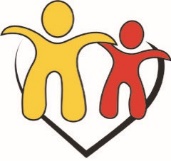 Bělehradská 389, 530 09 PardubiceIČ: 26600285 Telefon: 466 641 031; 736 512 613E-mail: stredisko@ranapece-pce.cz, www.ranapece-pce.czSOUHLAS SE ZPRACOVÁNÍM OSOBNÍCH ÚDAJŮInformace o zpracování osobních údajůZpracování osobních údajů ve Středisku rané péče v Pardubicích o.p.s. se řídí obecným nařízením Evropského parlamentu a rady (EU) 2016/679, o ochraně osobních údajů (GDPR); zákonem č. 101/2000 Sb., o ochraně osobních údajů, v platném znění; zákonem č. 262/2006 Sb., zákoník práce, v platném znění; zákonem č. 108/2006 Sb., o sociálních službách, v platném znění; zákonem č. 499/2004 Sb., o archivnictví a spisové službě a o změně některých zákonů v platném znění; vnitroorganizačními směrnicemi a předpisy Střediska rané péče v Pardubicích o.p.s.Osobní údaje jsou zpracovávány správcem osobních údajů: Středisko rané péče v Pardubicích o.p.s. (dále jen „správce osobních údajů“)IČO: 266002285se sídlem: Bělehradská 389, 530 09 Pardubiceregistrace dle zákona č. 108/2006 Sb., o sociálních službách, ve znění pozdějších předpisů: Č.j. Krú 28852/2007ID: 1940945telefon: 466 641 031email: stredisko@ranapece-pce.cz3.	Ve věcech zpracování osobních údajů je možné se obracet na statutárního zástupce Střediska rané péče v Pardubicích o.p.s.:	ředitelka: Mgr. Blanka Brandová	adresa: Bělehradská 389, 530 09 Pardubice	telefon: 466 641 031, 736 512 613	email: stredisko@ranapece-pce.cz4.	Jsem si vědom/ -a, že mám právo:na přístup k mým osobním údajům, které jsou správcem osobních údajů zpracováványna potvrzení o zpracovávání mých osobních údajů opravu nebo doplnění mých osobních údajů, pokud jsou nepřesné nebo neúplnévýmaz nebo omezení zpracování mých osobních údajů, nejsou-li dotčeny podmínky stanovené příslušnými právními předpisyvznést námitku proti zpracování mých osobních údajů u správce osobních údajůna přenesení mých osobních údajů k jinému správci osobních údajůpodat stížnost nebo námitku ke zpracování osobních údajů u dozorového úřadu:Úřad pro ochranu osobních údajůIČO: 708 37 627se sídlem: Pplk. Sochora 27, 170 00 Praha 7www: https://www.uoou.czSouhlas se zpracováním osobních údajůUděluji tímto správci osobních údajů svůj výslovný a informovaný souhlas se zpracováním osobních údajů za účelem odběru zpráv pro rodiny s dětmi se zdravotním postižením telefonickou nebo elektronickou formou z e-mailové adresy: ranapece-pce@seznam.cz po dobu 10 let v rozsahu:Jméno a příjmení		………………….………………….……….…..E-mailová adresa		………………………………….…….…...........Telefonní číslo		…………………………………………….……Místo a datum vyhotovení:  							Podpis: